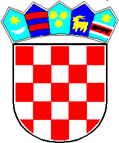 REPUBLIKA HRVATSKAVARAŽDINSKA ŽUPANIJAOPĆINA SVETI ĐURĐOPĆINSKO VIJEĆEKLASA:400-01/22-02/9URBROJ:2186-21-02-22-2Sveti Đurđ, 12.12.2022.Na temelju članka 72. i 73. u svezi sa člankom 66. i 67., Zakona o komunalnom gospodarstvu (‘’Narodne novine’’, broj 68/18, 110/18, 32/20; dalje: ZKG) i članka 22. Statuta Općine Sveti Đurđ (‘’Službeni vjesnik Varaždinske županije’’ broj 32/09.,21/13.,70/13.,105/18., 15/19-pročišćeni tekst i 30/21 dalje: Statut), Općinsko vijeće Općine Sveti Đurđ na svojoj 16.sjednici održanoj 12.12.2022. godine donosi PROGRAM održavanja komunalne infrastrukture na području Općine Sveti Đurđ za 2023. godinu Članak 1. Ovim Programom utvrđuje se održavanje komunalne infrastrukture za 2023. godinu na području Općine Sveti Đurđ za komunalne djelatnosti sukladno ZKG. Programom se utvrđuju opis i opseg poslova održavanja komunalne infrastrukture s procjenom troškova, po pojedinim djelatnostima i iskaz financijskih sredstava potrebnih za ostvarivanje programa, s naznakom izvora financiranja. Održavanje komunalne infrastrukture financira se sredstvima komunalnog doprinosa, komunalne naknade, iz cijene komunalne usluge, naknade za koncesiju, iz proračuna Općine, fondova Europske unije, iz ugovora, naknada i drugih izvora propisanih posebnim zakonom i iz donacija. Članak 2. U 2023. godini održavanje komunalne infrastrukture obuhvaća:1. SANACIJA NERAZVRSTANIH CESTA, POLJ. PUTEVA, ODRŽAVANJE KANALIZACIJE, ISKOP I     ODRŽAVANJE ODVODNIH KANALA32349-1 – Održavanje nerazvrstanih cesta-šljunčanje poljskih puteva          19.908,42 €                         Izvor financiranja – komunalna naknada 					           3. UREĐENJE ZAPUŠTENIH OBJEKATA PO NASELJIMA OPĆINE                          32349 – Ostale komunalne usluge                                                                          3.000,00 €Izvor financiranja – komunalna naknada3. ODRAŽAVANJE ČISTOĆE JAVNIH POVRŠINA, ČIŠĆENJE JAVNIH ZELENIH I PROMETNIH POVRŠINA, SANACIJA DIVLJIH ODLAGALIŠTA OTPADA32244- Održavanje javnih površina                                                                       13.272,28 €                                                                   Izvor financiranja – komunalna naknada32329- Zaštita okoliša – sanacija divljih odlagališta                                              7.963,37 €                                                         Izvor financiranja – komunalna naknada32342 -Zaštita okoliša – odvoz smeća                                                                     5.972,52 €                                                                               Izvor financiranja – komunalna naknada4. DERATIZACIJA I DEZINSEKCIJA, VETERINARSKE USLUGE32343 – Zaštita okoliša – usluge deratizacije i dezinsekcije                                 9.290,60  €                                   Izvor financiranja – komunalna naknada 1.327,22 €                                 - komunalni doprinos  7.963,38€ 32362- Ostale komunalne usluge - zbrinjavanje životinja, kastracija pasa        5.308,91  €                     Izvor financiranja – komunalni doprinos						             5. ZIMSKA SLUŽBA, UKLANJANJE SNIJEGA I LEDA S JAVNIH PROMETNIH POVRŠINA32349 – Zimsko održavanje cesta                                                                                    1.327,22 €                                                                                         Izvor financiranja – komunalni doprinos 					              6. ODRŽAVANJE GROBLJA - ZELENIH POVRŠINA I NASADA UNUTAR GROBLJA, PARKIRALIŠNIH PROSTORA ISPRED GROBLJA, PJEŠAČKE POVRŠINE NA GROBLJU32329-1- Uređenje staza i groblja na mjesnim grobljima Općine Sveti Đurđ          21.235,64 €            Izvor financiranja – komunalni doprinos 					              7. JAVNA RASVJETA32231-Električna energija                                                                                               26.544,56 €                                          Izvor financiranja – komunalni doprinos 10.617,82€                               -proračun Općine Sveti Đurđ  15.926,74€   32322- Usluge tekućeg i investicijskog održavanja                                                     13.272,28 €                                                       Izvor financiranja – proračun Općine Sveti Đurđ 				             Članak 3. Sredstva potrebna za ostvarivanje ovog Programa planirana su u Proračunu Općine Sveti Đurđ za 2023. godinu.Članak 4. Program podliježe promjenama sukladno izmjenama i dopunama Proračuna Općine Sveti Đurđ za 2023. godinu.Članak 5. Ovaj Program stupa na snagu osmog dana od dana objave u ‘’Službenom vjesniku Varaždinske  županije’’.                                                                                  Predsjednik Općinskog vijeća                                                                                                        Općine Sveti Đurđ                                                                                                                           Damir Grgec